                                      MERSİN ŞEHİR EĞİTİM VE ARAŞTIRMA HASTANESİ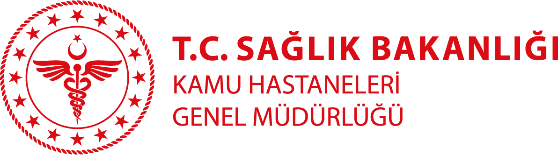                                          ÖZGEÇMİŞUzm. Dr. ÖZLEM YÜCEL                                                                                              Branşı: RadyolojiYabancı Diller:Klinik: RadyolojiTıbbi ilgi ve uzmanlık alanları:RadyolojiEğitimi: İstanbul Üniversitesi İstanbul Tıp Fakültesi (Lisans) İstanbul Fatih Sultan Mehmet Eğitim ve Araştırma Hastanesi Radyoloji Kliniği (Uzmanlık)Çalışılan Kurumlar:Mersin Şehir Eğitim ve Araştırma HastanesiYayınlar: 